CERTIFICADO DE ORIGINALIDADPortoviejo06 de junio de 2021Por medio de la presente, yo, Sr./. …MAGNO ANTONIO SALTOS ROJAS……Con cédula de identidad/pasaporte Nº1311779035 CERTIFICOQue el artículo titulado: Riesgos laborales nuevos y emergentes derivados de una sociedad intrínsecamente evolutiva es un texto de carácter original e inédito y que no está siendo evaluado por ninguna otra revista al momento del envío para evaluación en Revista San Gregorio. Doy permiso a Revista San Gregorio para llevar a cabo el proceso de evaluación de dicho artículo.Los coautores de dicho texto son (eliminar en caso de autoría única), con su % participación en el artículo y están informados del envío del mismo a Revista San Gregorio, no existiendo conflicto de intereses entre ellos, por lo que firman el presente certificado.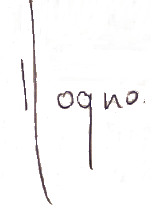 Firmado Autor Principal:  Nombres y dos apellidos   % participación        Firma1.- SALTOS ROJAS MAGNO ANTONIO50%2.- SALVADOR MORENO JANETH ELIZABETH30%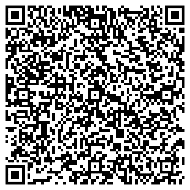 3.- BAIRD CEDEÑO MARIA MERCEDES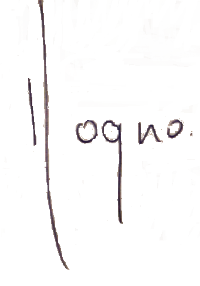 20%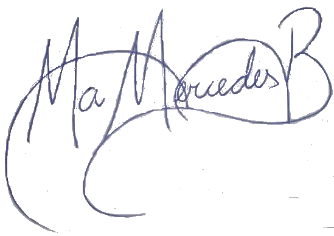 